附件4臺南市學校落實新課綱檢視重點表 107 年 10 月 31 日學校：臺南市關廟區五甲國民小學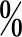 承辦人員：校長：	駐區督學：臺南市關廟區國民小學107學年度教師公開授課實施計畫壹、依據：106年11月23日南市教專字第1061249370號函辦理。貳、目的： 一、精進學校教學品質，深化教師教學專業能力。 二、落實以學習者為主體，精進教師課室教學品質，提升學生學習成果。 三、形塑校園同儕共學之教學文化，持續提升教學品質與學生學習成效。 四、激勵教學典範學習，落實專業對話，深化教師專業內涵，增進專業回饋知能。參、實施對象：全校所有正式編制及代理教師。肆、辦理時間：107學年度(自即日起至107年6月30日止)伍、實施原則：一、公開授課人員採自願方式參加，完成授課並繳交各項成果資料後得敘嘉獎2次。二、授課人員在本校公開授課時，需自行邀請1位以上教學夥伴進行課堂教學觀察，原則上以校內教師    觀課為主，必要時得邀請家長參與。三、公開授課時間，每次一節，得視課程需要增加節數。四、觀課教師以全程參與為原則。五、專業回饋，應由授課人員及1名以上之觀課教師於公開授課後，就該公開授課之學生課堂學習情形    及教學觀察結果，進行研討，並撰寫記錄表件，留校備查。六、公開授課得結合以下各項教學活動辦理：      (一) 定期教學觀摩      (二) 教師專業學習社群      (三) 課程與教學創新（分組合作學習、學思達、學習共同體、資訊融入教學、MAPS(心智圖教學法)…           等)      (四) 輔導團分區輔導、到校輔導      (五) 議題融入領域教學或教育實驗與計畫等方案七、完成公開授課之授課人員及觀課教師，需完成教學簡案及附表1-3送交教務處辦理敘獎(授課人員)。陸、實施流程：一、每學年開學後，由教務處排定公開授課日期表。二、共同備課：授課人員於公開授課前，與教學夥伴進行課程教學前的討論與分享，落實以學生學習為    主體的教學法，並留存備課紀錄或影像紀錄。 三、觀察前會談（說課）：說明課程設計原則、理念、教學流程、學生學習目標及觀察焦點等，提供觀    課教師掌握觀課重點，授課教師需填寫「觀察前會談紀錄表」。 四、公開授課：請授課教師提供簡要版課程與教學設計書面資料或教學媒體，供觀課教師參考。五、教學觀察：觀課教師依「教學觀察記錄表」記錄授課人員具體客觀之教學事實，不呈現個人主觀價    值判斷，得於觀課前分配觀課教師觀察不同學生之學習。六、觀察後回饋會談（議課）：授課人員及觀課教師於公開授課後，就該公開授課之學生課堂學習情形    及教學觀察結果，進行專業回饋及研討，觀課教師需填寫「觀察後回饋記錄表」。七、教學活動後，由教學者將所有表件及活動照片(電子檔、紙本)於二週內繳交教務處，作為辦理敘獎    之依據。柒、預期效益：一、透過公開授課，藉由教師同儕的觀摩及鼓勵，激發彼此教學創新能力。二、提昇教師公開授課專業回饋知能，透過專業對話，營造校內正向教學氛圍。捌、本計畫奉校長核定後實施，修正時亦同。承辦人：                 教務主任：                  校長：附表1教學觀察（公開授課）－觀察前會談紀錄表附表2教學觀察紀錄表備註：A-1檢核重點資料來源為教學檔案，故無呈現於教學觀察表上。附表3教學觀察（公開授課）－觀察後回饋會談紀錄表附註：紀錄表件，學校可參考「學習共同體」、「教師專業發展實踐方案」、「分組合作學習」等相關教育理念、計畫模式之觀察紀錄表件格式，於共同備課時擇      定適合者使用之。編號項目學校自我檢視駐區督學檢視備註1學校是否有訂定公開授課辦法■是□否□是□否請檢附相關辦法2是否有利用週三下午或其他社群時間進行彈性課程內容發展□是■否□是□否請檢附週三進修規劃表(國小) 或社群領域研習規劃(國中)3領域教學研究會採用社群方式做運作(是否)■是□否□是□否4學校老師對總綱的理解。請各校利用時間請老師填寫問卷並計算答對率平均答對率□0-25□26-50□51-75■76-100平均答對率□0-25□26-50□51-75□76-100請教師自行上網(https://goo.gl/o2WFec)測驗，並將測驗成績回傳給各校教學組統計。5預計完成彈性學習課程內容初稿含教材之進度百分比■完成架構□成立課程小組□完成課程初稿□完成□完成架構□成立課程小組□完成課程初稿□完成6學校教師具有素養導向教學與設計知識與能力■0-25□26-50□51-75□76-100□0-25□26-50□51-75□76-100指有產出素養導向教學設計之教案之教師數(比率)7學校老師具有跨領域課程設計的能力■0-25□26-50□51-75□76-100□0-25□26-50□51-75□76-100指有產出跨領域課程設計教案之教師人數(比率)。8本(107)學年教師辦理公開授課專業回饋之人數比：(辦理公開授課專業回饋教師人數)/(全校教師人數)(8)/(47)(	)/(	)含預計辦理9其他建議：其他建議：其他建議：其他建議：授課教師：__________任教年級：__________任教領域/科目：　　　　　　　回饋人員：__________任教年級：          任教領域/科目：　　　　　    備課社群：           (選填) 教學單元：　　　　　　觀察前會談   日期：___年___月___日　地點：　　　　　　　預定入班教學觀察(公開授課)日期：___年___月___日　地點：　　　　　　　一、學習目標(含核心素養、學習表現與學習內容)：二、學生經驗(含學生先備知識、起點行為、學生特性…等)：三、教師教學預定流程與策略：四、學生學習策略或方法：五、教學評量方式（請呼應學習目標，說明使用的評量方式）：（例如：紙筆測驗、學習單、提問、發表、實作評量、實驗、小組討論、自評、互評、角色扮演、作業、專題報告、其他。）六、回饋會談日期與地點：（建議於教學觀察後三天內完成會談為佳）日期：___年___月___日地點：_________授課教師：__________任教年級：__________任教領域/科目：　        觀課教師：__________任教年級：          任教領域/科目：          教學單元：；教學節次：共　　節，本次教學為第　　節觀察日期：____年_____月____日授課教師：__________任教年級：__________任教領域/科目：　        觀課教師：__________任教年級：          任教領域/科目：          教學單元：；教學節次：共　　節，本次教學為第　　節觀察日期：____年_____月____日授課教師：__________任教年級：__________任教領域/科目：　        觀課教師：__________任教年級：          任教領域/科目：          教學單元：；教學節次：共　　節，本次教學為第　　節觀察日期：____年_____月____日授課教師：__________任教年級：__________任教領域/科目：　        觀課教師：__________任教年級：          任教領域/科目：          教學單元：；教學節次：共　　節，本次教學為第　　節觀察日期：____年_____月____日授課教師：__________任教年級：__________任教領域/科目：　        觀課教師：__________任教年級：          任教領域/科目：          教學單元：；教學節次：共　　節，本次教學為第　　節觀察日期：____年_____月____日授課教師：__________任教年級：__________任教領域/科目：　        觀課教師：__________任教年級：          任教領域/科目：          教學單元：；教學節次：共　　節，本次教學為第　　節觀察日期：____年_____月____日層面指標與檢核重點事實摘要敘述(含教師教學行為、學生學習表現、師生互動與學生同儕互動之情形)評量（請勾選）評量（請勾選）評量（請勾選）層面指標與檢核重點事實摘要敘述(含教師教學行為、學生學習表現、師生互動與學生同儕互動之情形)優良滿意待成長A課程設計與教學A-2掌握教材內容，實施教學活動，促進學生學習。A-2掌握教材內容，實施教學活動，促進學生學習。A課程設計與教學A-2-1有效連結學生的新舊知能或生活經驗，引發與維持學生學習動機。（請文字敘述，至少條列三項具體事實摘要）（請文字敘述，至少條列三項具體事實摘要）（請文字敘述，至少條列三項具體事實摘要）（請文字敘述，至少條列三項具體事實摘要）A課程設計與教學A-2-2 清晰呈現教材內容，協助學生習得重要概念、原則或技能。（請文字敘述，至少條列三項具體事實摘要）（請文字敘述，至少條列三項具體事實摘要）（請文字敘述，至少條列三項具體事實摘要）（請文字敘述，至少條列三項具體事實摘要）A課程設計與教學A-2-3 提供適當的練習或活動，以理解或熟練學習內容。（請文字敘述，至少條列三項具體事實摘要）（請文字敘述，至少條列三項具體事實摘要）（請文字敘述，至少條列三項具體事實摘要）（請文字敘述，至少條列三項具體事實摘要）A課程設計與教學A-2-4 完成每個學習活動後，適時歸納或總結學習重點。（請文字敘述，至少條列三項具體事實摘要）（請文字敘述，至少條列三項具體事實摘要）（請文字敘述，至少條列三項具體事實摘要）（請文字敘述，至少條列三項具體事實摘要）A課程設計與教學A-3運用適切教學策略與溝通技巧，幫助學生學習。A-3運用適切教學策略與溝通技巧，幫助學生學習。A課程設計與教學A-3-1 運用適切的教學方法，引導學生思考、討論或實作。（請文字敘述，至少條列二項具體事實摘要）（請文字敘述，至少條列二項具體事實摘要）（請文字敘述，至少條列二項具體事實摘要）（請文字敘述，至少條列二項具體事實摘要）A課程設計與教學A-3-2 教學活動中融入學習策略的指導。（請文字敘述，至少條列二項具體事實摘要）（請文字敘述，至少條列二項具體事實摘要）（請文字敘述，至少條列二項具體事實摘要）（請文字敘述，至少條列二項具體事實摘要）A課程設計與教學A-3-3 運用口語、非口語、教室走動等溝通技巧，幫助學生學習。（請文字敘述，至少條列二項具體事實摘要）（請文字敘述，至少條列二項具體事實摘要）（請文字敘述，至少條列二項具體事實摘要）（請文字敘述，至少條列二項具體事實摘要）A課程設計與教學A-4運用多元評量方式評估學生能力，提供學習回饋並調整教學。A-4運用多元評量方式評估學生能力，提供學習回饋並調整教學。A課程設計與教學A-4-1運用多元評量方式，評估學生學習成效。（請文字敘述，至少條列三項具體事實摘要）（請文字敘述，至少條列三項具體事實摘要）（請文字敘述，至少條列三項具體事實摘要）（請文字敘述，至少條列三項具體事實摘要）A課程設計與教學A-4-2 分析評量結果，適時提供學生適切的學習回饋。（請文字敘述，至少條列三項具體事實摘要）（請文字敘述，至少條列三項具體事實摘要）（請文字敘述，至少條列三項具體事實摘要）（請文字敘述，至少條列三項具體事實摘要）A課程設計與教學A-4-3根據評量結果，調整教學。（請文字敘述，至少條列三項具體事實摘要）（請文字敘述，至少條列三項具體事實摘要）（請文字敘述，至少條列三項具體事實摘要）（請文字敘述，至少條列三項具體事實摘要）A課程設計與教學A-4-4 運用評量結果，規劃實施充實或補強性課程。(選用)（請文字敘述，至少條列三項具體事實摘要）（請文字敘述，至少條列三項具體事實摘要）（請文字敘述，至少條列三項具體事實摘要）（請文字敘述，至少條列三項具體事實摘要）層面指標與檢核重點教師表現事實摘要敘述教師表現事實摘要敘述評量（請勾選）評量（請勾選）評量（請勾選）層面指標與檢核重點教師表現事實摘要敘述教師表現事實摘要敘述優良滿意待成長B班級經營與輔導B-1建立課堂規範，並適切回應學生的行為表現。B-1建立課堂規範，並適切回應學生的行為表現。B-1建立課堂規範，並適切回應學生的行為表現。B班級經營與輔導B-1-1 建立有助於學生學習的課堂規範。（請文字敘述，至少條列一項具體事實摘要）（請文字敘述，至少條列一項具體事實摘要）（請文字敘述，至少條列一項具體事實摘要）（請文字敘述，至少條列一項具體事實摘要）（請文字敘述，至少條列一項具體事實摘要）B班級經營與輔導B-1-2 適切引導或回應學生的行為表現。（請文字敘述，至少條列一項具體事實摘要）（請文字敘述，至少條列一項具體事實摘要）（請文字敘述，至少條列一項具體事實摘要）（請文字敘述，至少條列一項具體事實摘要）（請文字敘述，至少條列一項具體事實摘要）B班級經營與輔導B-2安排學習情境，促進師生互動。B-2安排學習情境，促進師生互動。B班級經營與輔導B-2-1 安排適切的教學環境與設施，促進師生互動與學生學習。（請文字敘述，至少條列一項具體事實摘要）（請文字敘述，至少條列一項具體事實摘要）（請文字敘述，至少條列一項具體事實摘要）（請文字敘述，至少條列一項具體事實摘要）（請文字敘述，至少條列一項具體事實摘要）B班級經營與輔導B-2-2 營造溫暖的學習氣氛，促進師生之間的合作關係。（請文字敘述，至少條列一項具體事實摘要）（請文字敘述，至少條列一項具體事實摘要）（請文字敘述，至少條列一項具體事實摘要）（請文字敘述，至少條列一項具體事實摘要）（請文字敘述，至少條列一項具體事實摘要）授課教師：__________任教年級：__________任教領域/科目：　　　　　　　　回饋人員：__________任教年級：          任教領域/科目：                教學單元：；教學節次：共　　節，本次教學為第　　節回饋會談日期：___年___月___日地點：____請依據觀察工具之紀錄分析內容，與授課教師討論後填寫：教與學之優點及特色（含教師教學行為、學生學習表現、師生互動與學生同儕互動之情形）：教與學待調整或改變之處（含教師教學行為、學生學習表現、師生互動與學生同儕互動之情形）：授課教師預定專業成長計畫（於回饋人員與授課教師討論後，由回饋人員填寫）：回饋人員的學習與收穫：